1.Общие положения.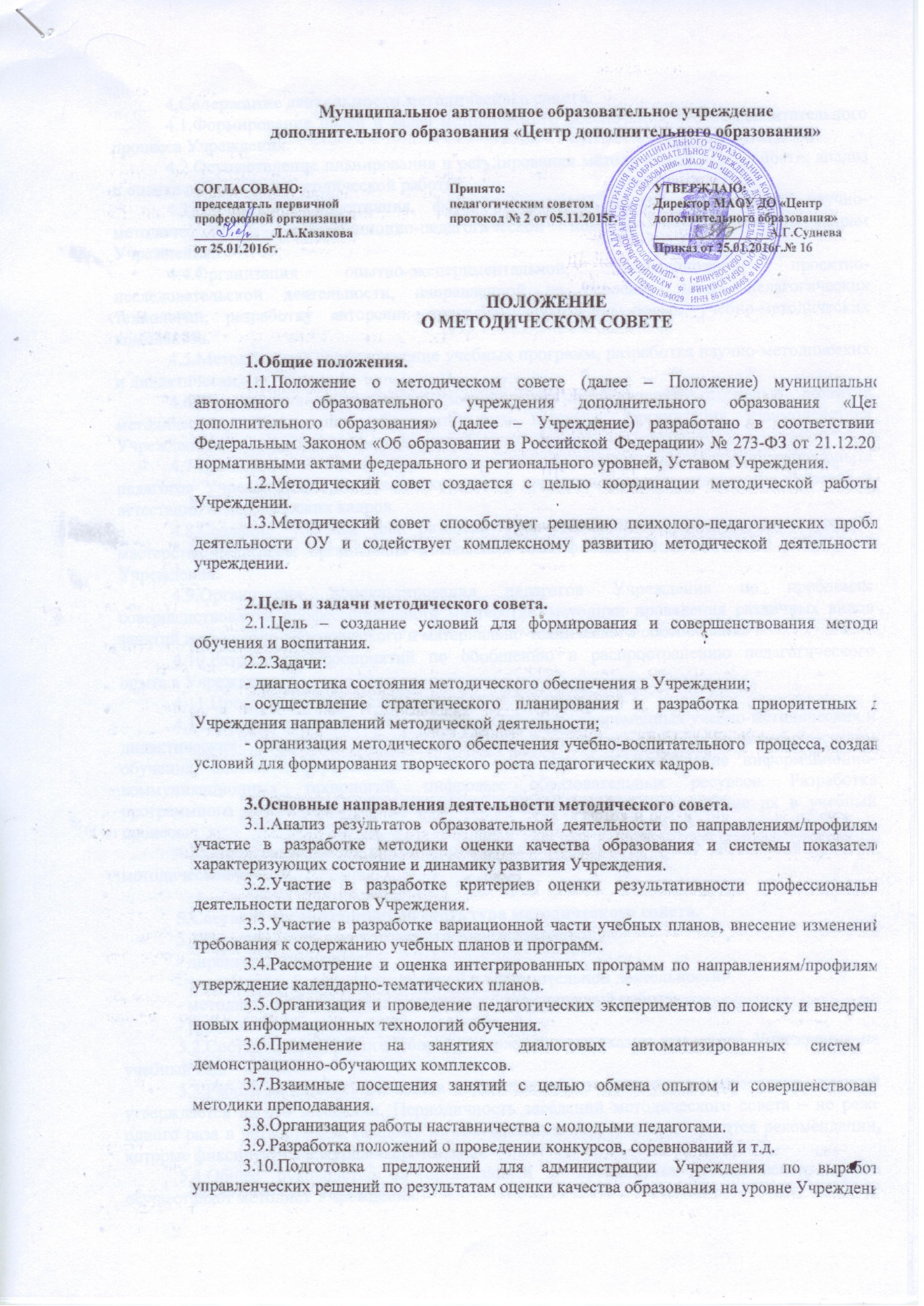 1.1.Положение о методическом совете (далее – Положение) муниципального автономного образовательного учреждения дополнительного образования «Центр дополнительного образования» (далее – Учреждение) разработано в соответствии с  Федеральным Законом «Об образовании в Российской Федерации» № 273-ФЗ от 21.12.2012, нормативными актами федерального и регионального уровней, Уставом Учреждения.1.2.Методический совет создается с целью координации методической работы в Учреждении.1.3.Методический совет способствует решению психолого-педагогических проблем деятельности ОУ и содействует комплексному развитию методической деятельности в учреждении.2.Цель и задачи методического совета.2.1.Цель – создание условий для формирования и совершенствования методики обучения и воспитания.2.2.Задачи:- диагностика состояния методического обеспечения в Учреждении;- осуществление стратегического планирования и разработка приоритетных для Учреждения направлений методической деятельности;- организация методического обеспечения учебно-воспитательного  процесса, создание условий для формирования творческого роста педагогических кадров.3.Основные направления деятельности методического совета.3.1.Анализ результатов образовательной деятельности по направлениям/профилям и участие в разработке методики оценки качества образования и системы показателей, характеризующих состояние и динамику развития Учреждения.3.2.Участие в разработке критериев оценки результативности профессиональной деятельности педагогов Учреждения.3.3.Участие в разработке вариационной части учебных планов, внесение изменений в требования к содержанию учебных планов и программ.3.4.Рассмотрение и оценка интегрированных программ по направлениям/профилям и утверждение календарно-тематических планов.3.5.Организация и проведение педагогических экспериментов по поиску и внедрению новых информационных технологий обучения.3.6.Применение на занятиях диалоговых автоматизированных систем и демонстрационно-обучающих комплексов.3.7.Взаимные посещения занятий с целью обмена опытом и совершенствования методики преподавания.3.8.Организация работы наставничества с молодыми педагогами.3.9.Разработка положений о проведении конкурсов, соревнований и т.д.3.10.Подготовка предложений для администрации Учреждения по выработке управленческих решений по результатам оценки качества образования на уровне Учреждения.4.Содержание деятельности методического совета.4.1.Формирование целей и задач методического обеспечения учебно-воспитательного процесса Учреждения.4.2.Осуществление планирования и регулирования методической деятельности, анализ и оценка результатов методической работы.4.3.Определение содержания, форм и методов работы по оказанию научно-методической и организационно-педагогической помощи педагогическим кадрам Учреждения.4.4.Организация опытно-экспериментальной, инновационной, проектно-исследовательской деятельности, направленной на освоение новых педагогических технологий, разработку авторских программ, апробацию новых учебно-методических комплектов.4.5.Методическое сопровождение учебных программ, разработка научно-методических и дидактических материалов.4.6.Координация деятельности методических объединений, с целью развития методического обеспечения образовательного процесса; организация взаимодействия Учреждения с муниципальной методической службой.4.7.Выявление, обобщение и распространение положительного педагогического опыта педагогов Учреждения, организация конкурсов профессионального мастерства, участие в аттестации педагогических кадров.4.8.Создание условий для развития творческой инициативы и методического мастерства педагогов, организация повышения квалификации педагогических работников Учреждения.4.9.Организация консультирования педагогов Учреждения по проблемам совершенствования профессионального мастерства, методики проведения различных видов занятий и их учебно-методического и материально-технического обеспечения.4.10.Разработка мероприятий по обобщению и распространению педагогического опыта в Учреждении.4.11.Профессиональное становление молодых педагогов.4.12.Внедрение в учебно-воспитательный процесс современных учебно-методических и дидактических материалов и программного обеспечения автоматизированных систем обучения, систем информационного обеспечения занятий, применение информационно-коммуникационных технологий, цифровых образовательных ресурсов. Разработка программного обеспечения для проведения учебных занятий и внедрение их в учебный процесс.4.13.Представление педагогов Учреждения к поощрению за особый вклад в развитие методической работы.5.Состав и организационная структура методического совета.5.1.В состав методического совета Учреждения входят:- директор Учреждения;- заместители директора по учебной и воспитательной деятельности;- методист, отвечающий за организацию методической работы;- руководители методических объединений.5.2.Состав методического совета утверждается приказом директора Учреждения на учебный год.5.3.Работа методического совета осуществляется на основе годового плана, который утверждается на его заседании. Периодичность заседаний методического совета – не реже одного раза в четверть. По каждому из обсуждаемых вопросов принимаются рекомендации, которые фиксируются в журнале протоколов.5.4.Общее руководство за организацией и проведением методического совета осуществляет методист Учреждения.5.5.Координирует и контролирует работу по организации, проведению и оформлению материалов методического совета директор Учреждения.5.6.Председателем методического совета является методист Учреждения, который составляет протокол заседания методического совета.5.7.Заседание методического совета считается правомочным при наличии не менее 2/3 членов методического совета.6.Взаимодействие методического совета Учреждения с органами внутриучрежденческого управления.6.1.Администрация Учреждения создает благоприятные условия для эффективной деятельности методического совета, содействует выполнению его решений.6.2.Администрация Учреждения содействует повышению управленческой компетентности членом методического совета.6.3.Методический совет оказывает помощь администрации Учреждения в управлении методической работой, в создании творческой обстановки в педагогическом коллективе.6.4.Методический совет представляет анализ своей работы на педагогическом совете Учреждения.6.5.Методический совет оказывает помощь при подготовке и проведении педагогических советов и выполнении его решений.7.Права и обязанности методического совета.7.1.Методический совет Учреждения имеет право:- выдвигать предложения по совершенствованию образовательного процесса в Учреждении;- давать рекомендации методическим объединениям по планированию, содержанию, формам методической работы с педагогами и обучающимся;- участвовать в аттестации педагогических работников;- ставить вопрос перед руководством Учреждения о поощрении педагогических кадров за активное участие в опытно-экспериментальной, научно-методической и проектно-исследовательской деятельности, за хорошую организацию методической работы;- выдвигать педагогов для участия в конкурсах профессионального мастерства «Педагог года».7.2.Методический совет Учреждения обязан:- осуществлять планирование, организацию и регулирование методической учебы педагогических кадров;- решать проблемы, связанные с методическим обеспечением учебно-воспитательного процесса;- оказывать необходимую помощь педагогам Учреждения, особое внимание уделять методической подготовке молодых педагогов;- принимать активное участие в подготовке и в проведении педагогических советов с последующим контролем за выполнением его решений;- рекомендовать педагогам различные формы повышения квалификации;- способствовать развитию учебно-материальной базы Учреждения.8.Организация работы методического совета Учреждения.8.1.Методический совет строит свою работу на принципах демократии, гласности, уважения и учета интересов  всех членов педагогического коллектива.8.2.Решения методического совета принимаются большинством голосов присутствующих на заседании и могут быть обжалованы на педагогическом совете Учреждения.8.4.На рассмотрении методического совета могут быть вынесены вопросы, поставленные педагогом Учреждения, если за рассмотрение проголосовали не менее половины присутствующих членов методического совета.8.5.Методсовет регулярно информирует педагогический коллектив о своей деятельности, о принятых решениях.9.Документация методического совета.9.1.К документации методического совета относится:- план работы на учебный год;- аналитические материалы, подготовленные к заседанию совета;- протоколы заседаний методического совета.